Hornošarišské osvetové stredisko v Bardejove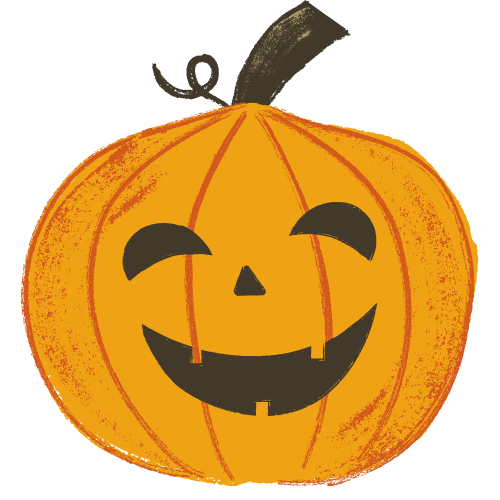 vyhlasujeI.  ročník výtvarnej súťažeSTRAŠIDELNÝ HALLOWEENPodmienky súťaže : Podmienky súťaže sa riadia podmienkami vyhlasovateľa. Súťažiť je možné v piatich kategóriách: 1. kategória – materské školy2. kategória – 0. - 4. ročník ZŠ3. kategória – 5. - 9. ročník ZŠ4. kategória – základné umelecké školy, prípravné štúdium ZUŠ a 0. - 4. ročník ZŠ5. kategória – základné umelecké školy – 5. -9. ročník ZŠDo súťaže je možné práce poslať alebo osobne priniesť na adresu spracované ľubovoľnou technikou v ľubovoľnom formáte. Práce je potrebné doručiť osobne alebo poslať na adresu do 28. októbra 2021Na viditeľné mieste práce je nutné pripnúť štítok s čitateľným paličkovým písmom obsahujúcim: názov prácemeno autoravek autorasúťažnú kategóriutriedu a školu s menom vyučujúcehokontaktné údaje ( e-mail, telefónne číslo ) Do súťaže nebudú zaradené práce: zaslané po termíne uzávierkybez úplného označeniaSúťaž je určená jednotlivcom, podľa príslušných kategórií. Výsledky súťaže budú zaslané výhradne školám, ktorých sa žiaci zúčastnili. Termín vyhodnotenia a otvorenia výstavy je 2. novembra 2021Práce sa po zaslaní a doručení stávajú majetkom vyhlasovateľa. V prípade záujmu o vrátenie prác, je potrebné si ich prísť vyzdvihnúť do 30 dní po skončení výstavy. Výstava prác bude nainštalovaná v priestoroch HOS v Bardejove.Hornošarišské osvetové stredisko Rhodyho 6085 01 BardejoveKontaktná osoba: Mgr. Klaudia Ivanová tel. číslo: 0903 251 629e-mail : hos.ivanova@gmail.com